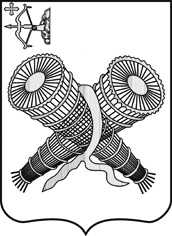 АДМИНИСТРАЦИЯ ГОРОДА СЛОБОДСКОГОКИРОВСКОЙ ОБЛАСТИПОСТАНОВЛЕНИЕ04.02.2022                                                                                                                      № 188г. Слободской Кировской области Об утверждении состава межведомственной комиссии по профилактике правонарушенийпри администрации города СлободскогоВ связи с кадровыми изменениями администрация города Слободского ПОСТАНОВЛЯЕТ:	1. Утвердить состав межведомственной комиссии по профилактике правонарушений при администрации города Слободского в новой редакции согласно приложению.	2. Постановление администрации города Слободского от 15.08.2018№ 1783 «Об утверждении состава межведомственной комиссии по профилактике правонарушений при администрации города Слободского» считать утратившим силу.	3. Контроль за выполнением данного постановления возложить на заместителя главы администрации города Слободского по профилактике правонарушений и социальным вопросам Кротову А.В.Глава города Слободского                       И.В. ЖелваковаПриложение к постановлению администрациигорода Слободскогоот 04.02.2022 № 188СОСТАВ межведомственной комиссии по профилактике правонарушений при администрации города СлободскогоКРОТОВААнжелла Владиславназаместитель главы администрации города по профилактике правонарушений и социальным вопросам, председатель комиссииТРЕГУБОВАСветлана Леонидовназаведующий отделом образования и молодёжной политики администрации города Слободского, заместитель председателя комиссииШМАКОВАКсения Николаевнаконсультант по вопросам молодёжной политики отдела образования и молодёжной политики администрации города Слободского, секретарь комиссииЧлены комиссии:БАРАНОВАЗлата АлександровнаБАЖИН Эдуард Николаевичдиректор МКОУ гимназия, депутат Слободской городской Думы 6 созыва (по согласованию)начальник отдела участковых уполномоченных полиции и по делам несовершеннолетних МО МВД России «Слободской» (по согласованию) САЛТАНОВАОльга Владимировнадиректор КОГКУ Центр занятости населения Слободского района (по согласованию)ЛУКИНАЕлена Анатольевнаначальник КОГКУ «Управление социальной защиты населения в Слободском районе» (по согласованию)КАЛИНИНАнатолий Владимирович КУДРЯВЦЕВААлександра Дмитриевнаглавный врач КОГБУЗ «Слободская центральная районная больница им. академика А.Н. Бакулева» (по согласованию)заместитель начальника МО МВД России «Слободской» (по согласованию)ЛУЧИХИНМихаил Ивановичдиректор КОГАУСО «Слободской комплексный центр социального обслуживания населения», депутат Слободской городской Думы 5 созыва (по согласованию)ХАРИТОНОВАОксана Петровнаглавный специалист, ответственный секретарь  КДН и ЗП города СлободскогоХЛЕБНИКОВАЕкатерина Николаевна ХРУЛЕВАЕлена ВладимировнаЧУРИННиколай Петровичначальник филиала по Слободскому району ФКУ УИИ УФСИН России по Кировской области (по согласованию)начальник отделения по делам несовершеннолетних МО МВД России «Слободской»  (по согласованию)заместитель начальника контрольно-пропускной службы АО «Красный якорь», депутат Слободской городской Думы 6 созыва (по согласованию)